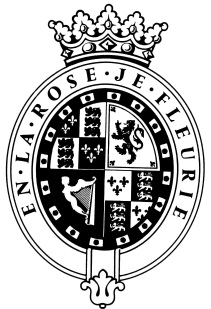 GOODWOODThe RoleThe Property Executive will be part of the Property Office and report to the Senior Estate Project Manager.About usAt Goodwood, we celebrate our 300 year history as a quintessentially English Estate, in modern and authentic ways delivering extraordinary and engaging experiences.  Our setting, 12,000 acres of West Sussex countryside and our story both play significant roles in Goodwood’s success.  What really sets us apart is our people.  It is their passion, enthusiasm and belief in the many things we do that makes us the unique, luxury brand we are.Passionate PeopleIt takes a certain sort of person to flourish in such a fast-paced, multi-dimensional environment like Goodwood.  We look for talented, self-motivated and enthusiastic individuals who will be able to share our passion for providing the “world’s leading luxury experience.”Our ValuesThe Real Thing	       Derring-Do 	  Obsession for Perfection    Sheer Love of LifePurpose of the roleThe purpose of this role is to provide a management and coordination service for the residential, commercial and other lettings in the Goodwood portfolio in support of the Senior Property Executive. In addition, the role will assist the Senior Property Executive and the Estate Director with other property related projects. Key responsibilitiesResidential Property CoordinationCompleting annual property inspections to ensure compliance with both landlord and tenant obligationsCoordination of aspects of property compliance and liaising with Goodwood Repairs & Maintenance teamAssisting with arranging reactive and planned repairs, and informing tenants, pensioners and staff as necessaryReviewing and recovery of aged debts in conjunction with the accounts teamUpdating and coordinating tenancy depositsArranging the billing and recovery of utility re-charges/service charges with the accounts team.Responsible for maintaining the property databaseProcessing and ensuring payment of invoices The preparation, maintenance and updating of the Estates tenant handbook(s) Tenancy Agreement and Rent ReviewsPreparation of tenancy agreementsBooking appointments for residential rent reviews and carrying out reviews where necessaryPreparing rent review paperwork for all occupiersUpdating our rent accounting system of tenancy changesIn conjunction with the Senior Property Executive serving notice and on tenants as required LettingsMaintain our property enquires register and tenant waiting listLiaising with outgoing tenants regarding check-out and updating utility companiesObtaining Energy Performance Certificates (EPC)Preparing marketing particularsUploading properties to websites portal and checking they appear correctlyRunning credit and referencing checks for prospective tenantsOrganising inventories and schedules of condition to be prepared and signedNotifying the rent accounting team of the start of tenancies and rent chargesRegistering deposits with the Tenancy Deposit Scheme (TDS)Ensuring deposits are returned at the end of the tenancy within the TDS timeframesCommercial Lettings and Licences Reviewing existing commercial lettings and licences Preparing new commercial lettings and licencesMaintaining relationship with commercial tenants and licensees, and carrying out regular site inspections where appropriateQualities you will possessPassion for what you doPositive and friendly with a “can do attitude”Attention to detail Ability to prioritise and organiseProactive and self-motivatedAbility to take personal responsibilityAbility to use own initiativeConfident in making decisions and to standing by themProfessional manner with good negotiation and influencing skillsExcellent communicator, at all levelsTeam player with a sense of fun!What do you need to be successful? First class people and communication skillsGood understanding of the legislation and best practice guidance associated with the letting and management of residential and commercial propertySome experience in the management/coordination of residential and or commercial property portfoliosARLA or RICS qualification would be advantageous but not essential Excellent computer skills, particularly in Word, Excel, and databasesAlways inspired by Goodwood’s heritageDaring to surprise and delightStriving to do things even betterSharing our infectious enthusiasm